From: i am that i am; i am who i am;cell: 0612708467email: jesseperezcasanova@outlook.comThis email communication; document; This declaration of independence of i; notice liability; record of wrong doing and trespass letter is given is to all [wo]man ACTING as outlined points of contact below who falsely [fraudulently] ACT as workers who work for service corporation known as THE REPUBLIC OF SOUTH AFRICA; said document will be referred to as said declaration in this document as well as all other documents in reference to this one; said declaration is also given to all [wo]man falsely [fraudulently] ACTING as workers [employees] for corporations recorded [registered] within said service corporations control [jurisdiction]; all [wo]man outlined in contact section below are required to deliver said declaration to those responsible for making sure this is given to ACTING president of The Republic of South Africa immediately; all said [wo]man are also required to give this said declaration to any other [wo]man who falsely [fraudulently] ACT as workers [employees] who work for any corporation recorded [registered] within said service corporation’s [THE REPUBLIC OF SOUTH AFRICA] legal jurisdiction; as well as making sure that it is know that this declaration is to be given to every corporation recorded within said service corporations control [jurisdiction]; this is also being given [served] to all [wo]man outlined in contact information section below;First given on 13th of March 2022 [ on the 30th of March this declaration has been edited and updated since it was first given on 30th March 2022];This declaration of independence of i; notice liability ; record of wrong doing and trespass letter is given to every [wo]man outlined in the provided contact information section below;START OF CONTACT INFORMATION SECTION Presidency [ The Department in ]Website:  https://www.thepresidency.gov.za/Email: president@presidency.gov.za Postal Address: Private Bag X1000, PRETORIA, 0001   Street Address: The Presidency, Union Buildings, Government Avenue, PRETORIA phone: 012 300 5200 [wo]man ACTING as Director-General PHINDILE BALENI, MsEmail: informationofficer@presidency.gov.za Postal Address: Private Bag X1000, PRETORIA, 0001 Street Address: The Presidency, Union Buildings, Government Avenue, PRETORIA Phone: 012 300 5354 [wo]man ACTING as Media Liaison Officer BONGANI MAJOLA, MrPostal Address: Private Bag X1000, PRETORIA, 0001 Street Address: The Presidency, Union Buildings, Government Avenue, PRETORIAPhone: 012 300 5242 Cell: 082 339 1993 E-mail: BonganiM@presidency.gov.za [wo]man ACTING as Personal Assistant:  NOKUKHANYA CELE, MsPostal Address: Private Bag X1000, PRETORIA, 0001Street Address: The Presidency, Union Buildings, Government Avenue, PRETORIAPhone: 012 300 5354  / 021 464 2210 E-mail: nokukhanya@presidency.gov.za[wo]man ACTING as Information Officer (PAIA)    PHINDILE BALENI, Ms Postal Address: Private Bag X1000, PRETORIA, 0001Street Address: The Presidency, Union Buildings, Government Avenue, PRETORIAPhone: 012 300 5200 E-mail: informationofficer@presidency.gov.za Office of Chief JusticeWebsite:  https://www.judiciary.org.za/ Email: enquiries@judiciary.org.za Postal Address: Private Bag X1, Constitution Hill, Braamfontein, 2017Private Bag X10, Marshalltown, 2107Street Address:  Constitutional Court of South Africa, Constitution Hill, 1 Hospital Street, Braamfontein, 2017 188 14th Road, Noordwyk, Midrand, 1685phone: 011 359 7400 / 010 493 2500[wo]man who ACTED as Chief Justice MOGOGENG MOGOGENGPostal Address: Private Bag X1, Constitution Hill, Braamfontein, 2017 Street Address: Constitutional Court of South Africa, Constitution Hill, 1 Hospital Street, Braamfontein, 2017Phone: 011 359 7400 E-mail: info@concourt.org.za [wo]man who ACTS as Chief Justice RAYMOND ZONDOPostal Address: Private Bag X1, Constitution Hill, Braamfontein, 2017 Street Address: Constitutional Court of South Africa, Constitution Hill, 1 Hospital Street, Braamfontein, 2017Phone: 011 359 7400 E-mail: info@concourt.org.za [wo]man who ACTS as Chief Executive Officer GOMOLEMO MOSHOEU, DrPostal Address: Private Bag X10, Marshalltown, 2107 Street Address: 188 14th Road, Noordwyk, Midrand, 1685 Phone: 010 493 2618 E-mail: gmoshoeu@judiciary.org.za [wo]man ACTING as Secretary-General MEMME SEJOSENGWE, MsPostal Address: Private Bag X10, Marshalltown, 2107 Street Address: 188 14th Road, Noordwyk, Midrand, 1685Phone: 010 493 2500 E-mail: dmoekoa@judiciary.org.za [wo]man ACTING as Information Officer (PAIA) MEMME SEJOSENGWE, MsPostal Address: Private Bag X10, Marshalltown, 2107 Street Address: 188 14th Road, Noordwyk, Midrand, 1685Phone: 010 493 2500 E-mail: dmoekoa@judiciary.org.za [wo]man ACTING as Deputy Information Officer (PAIA) JAKES JACOBS, MrPostal Address: Private Bag X10, Marshalltown, 2107 Street Address: 188 14th Road, Noordwyk, Midrand, 1685Phone: 010 493 2575 E-mail: nphakola@judiciary.org.za [wo]man ACTING as Media Liaison Officer; NATHI MNCUBE, MRPostal Address: Private Bag X10, Marshalltown, 2107 Street Address: 188 14th Road, Noordwyk, Midrand, 1685Phone: 010 493 2500 E-mail: mediaenquiries@judiciary.org.za Office of CONSTITUTIONAL COURT contact information sectionIt is the requirement [obligation] of all above and below said [wo]man who work in Office of CONSTITUTIONAL COURT or any of the outlined below DIVISIONS of corporation known as CONSTITUTIONAL COURT OF SOUTH AFRICA or for CONSTITUTIONAL COURT OF SOUTH AFRICA itself to make sure that this is given to all [wo]man who ACT as workers [employees] of any of the above and below mentioned corporations as well as the [wo]man ACTING as JUSTICES found below; [wo]man ACTING as JUSTICE MYBUYISELI MADLANGA;  MYBUYISEL RUSSEL MADLANGA[wo]man ACTING as JUSTICE STEVEN ARNOLD MAJIEDT;  STEVEN ARNOLD MAJIEDT[wo]man ACTING as JUSTICE MHLANTLA NONKOSI ZOLISWA; MHLANTLA NONKOSI ZOLISWA[wo]man ACTING as JUSTICE THERON, LEONA VALERIE; THERON, LEONA VALERI[wo]man ACTING as JUSTICE ZUKISA LAURAH LUMKA TSHIQI; ZUKISA LAURAH LUMKA TSHIQI[wo]man ACTING as JUSTICE NARANDRA JODY KOLLAPEN; NARANDRA JODY KOLLAPEN[wo]man ACTING as JUSTICE JUSTICE RAMMAKA STEVEN MATHOPO; RAMMAKA STEVEN MATHOPObelow is the contact information of [wo]man required give this document to all [wo]man ACTING as JUDGES as outlined above; the information of all ACTING [wo]man mentioned below in Office of CONSTITUTIONAL COURT contact information section outlined above was provided by CONSTITUTIONAL COURT OF SOUTH AFRICA official website with the following website URL - https://www.concourt.org.za/index.php/contact-us/superior-courts-contactsThis was provided on to 30th March 2022 and here is a screen shot below;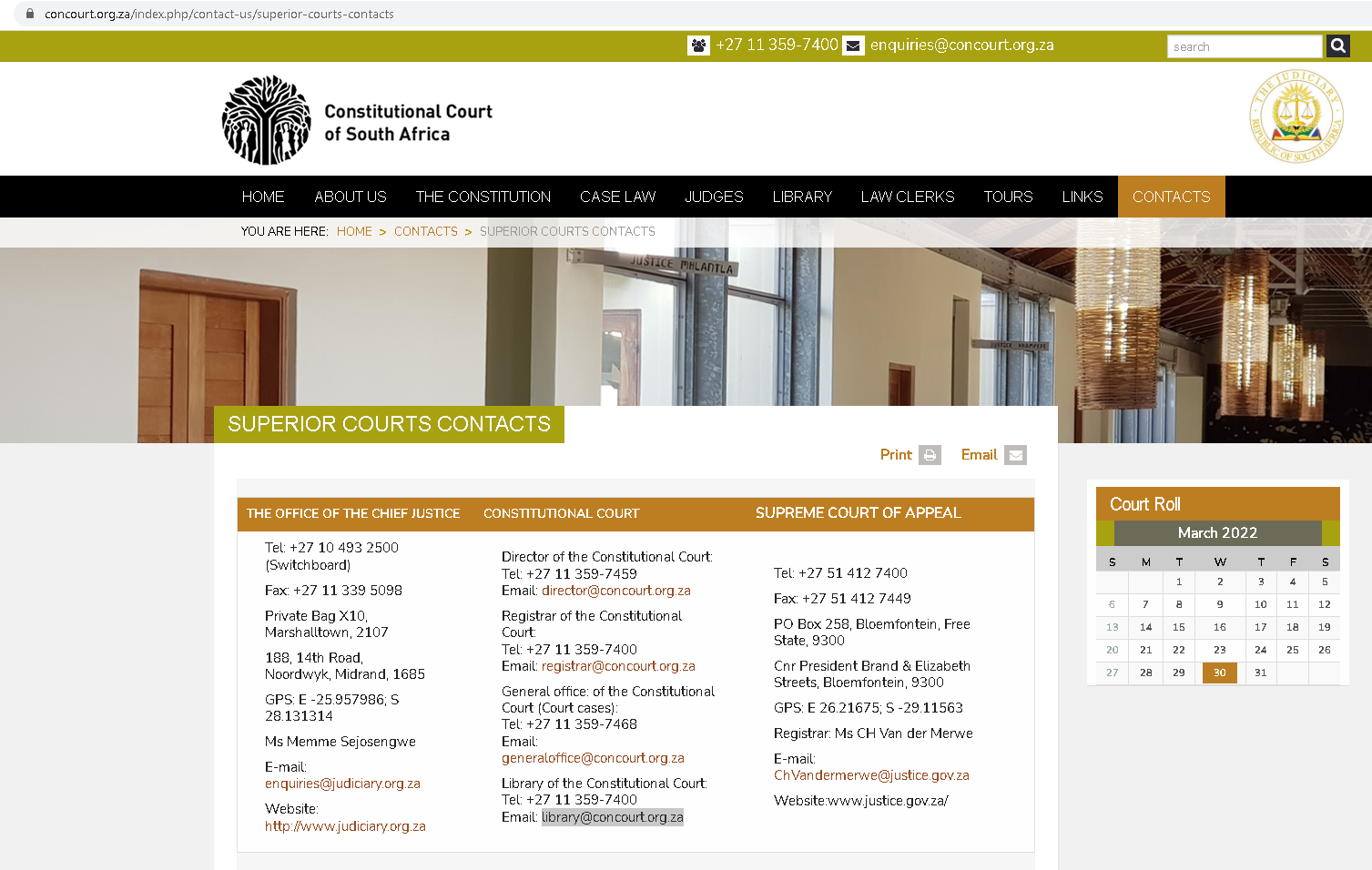 [wo]man ACTING as Director of the Constitutional Court; LEGAL NAME NOT AVAILABLE ON OFFICIAL WEBSITEPostal Address: Private Bag X10, Marshalltown, 2107 Street Address: 188 14th Road, Noordwyk, Midrand, 1685Phone: +27 11 359-7459 E-mail: director@concourt..org.za[wo]man ACTING as Registrar of the Constitutional Court; LEGAL NAME NOT AVAILABLE ON OFFICIAL WEBSITEPostal Address: NOT AVAILABLE Street Address: NOT AVAILABLE Phone: +27 11 359-7400 E-mail: registrar@concourt.org.za[wo]man ACTING as workers [employees] of the General office of the Constitutional court; LEGAL NAMES NOT AVAILABLE ON OFFICIAL WEBSITEPostal Address: NOT AVAILABLE Street Address: NOT AVAILABLE Phone: +27 11 359-7468 E-mail: generaloffice@concourt.org.za [wo]man ACTING as workers [employees] of the General office of Library of the Constitutional Court; LEGAL NAMES NOT AVAILABLE ON OFFICIAL WEBSITEPostal Address: NOT AVAILABLE Street Address: NOT AVAILABLE Phone: +27 11 359-7468 E-mail: library@concourt.org.za EASTERN CAPE LOCAL DIVISION, BISHO [wo]man ACTING as Registrar of EASTERN CAPE LOCAL DIVISION; MS T MAFALALAPostal Address:  Private Bag X 0003, Bisho, 5605 Physical Address: 10, Independence Avenue, Bisho, 5600Phone: 040 608 7700E-mail:  tmafalala@judiciary.org.zaGAUTENG DIVISION, PRETORIA [wo]man ACTING as Acting Chief Registrar for GAUTENG DIVISION, PRETORIA MS ROANNE BRAMDAWPostal Address: Private Bag X7 Johannesburg, 2000Physical Address: Cnr Kruis & Pritchard Streets, Johannesburg, 2001Phone: 011 335 0000E-mail:  RBramdaw@justice.gov.zaFREE STATE DIVISION, BLOEMFONTEIN [wo]man ACTING as Acting Chief Registrar for GAUTENG DIVISION, PRETORIA MR S MAPOSSAPostal Address: Private Bag x 20612, Bloemfontein, 9300Physical Address: cnr Fountain & Pres Brand Street, Bloemfontein, 9300Phone: 051 406 8100E-mail:  SMapossa@justice.gov.zaNORTH WEST DIVISION, MAHIKENG (MMABATHO)[wo]man ACTING as Registrar for NORTH WEST DIVISION, MAHIKENG (MMABATHO) MR LM MOKETEPostal Address: Private Bag X2010 Mmabatho 2735Physical Address: C/O Hector Peterson & University Drive MmabathoPhone: 018 392 8200E-mail:  LMokete@judiciary.org.zaWESTERN CAPE DIVISION, CAPE TOWN[wo]man ACTING as Chief Registrar for WESTERN CAPE DIVISION,CAPE TOWN MS ROANNE DAVIDPostal Address: Private Bag  x 9020, Cape Town, 8000Physical Address: 35 Keerom Street, Cape Town, 8001Phone: 021 480 2411/2636E-mail:  RDavid@judiciary.org.zaNORTHERN CAPE DIVISION, KIMBERLY[wo]man ACTING as Registrar for NORTHERN CAPE DIVISION, KIMBERLY MR C CONRADIEPostal Address: Private Bag x 5043, Kimberley, 8300Physical Address: Sol Plaatje Drive, Kimberley, 8301Phone: 053 833 1441E-mail:   CConradie@justice.gov.zaLIMPOPO LOCAL DIVISION, THOHOYANDOU[wo]man ACTING as Registrar for LIMPOPO LOCAL DIVISION, THOHOYANDOU MS J GWANGWAPostal Address: Private Bag X5015,Thohoyandou, 0950 Physical Address: Government Buildings Complex, next to Khoroni Hotel, (c/o Mphephu and Parliament), Thohoyandou, 0950Phone: 015 960 9550E-mail:  JGwangwa@justice.gov.zaLIMPOPO DIVISION, POLOKWANE[wo]man ACTING as Chief Registrar for LIMPOPO DIVISION, POLOKWANE MS M PHASWANEPostal Address: Private Bag x9696, Polokwane, 0700Physical Address: 36 Biccard and Bodenstein Street, Polokwane, 0700Phone: 015 230 4000E-mail:  MPhaswane@justice.gov.zaKWAZULU-NATAL DIVISION, PIETERMARTIZBURG[wo]man ACTING as Registrar for KWAZULU-NATAL DIVISION, PIETERMARTIZBURG MS N P FENTEPostal Address: Private Bag x 9014, Pietermartizburg, 3200Physical Address: 301 Church Street, Pietermarizburg, 3200Phone: 033 345 8211E-mail: PFente@judiciary.org.za[Director of Corporation known as SABC TV LICENCES][wo]man ACTING as Director of SABC TV LICENCES  SILVIA TLADIPostal Address: NOT AVAILABLEPhone: was not given when requestedE-mail: : [email of legal department that works under Silvia Tladi] tvlic.info@sabc.co.za[Director of Corporation known as REVCO or REVENUE CONSULTING][wo]man ACTING as Director of Revenue Consulting VUSI JENNINGSPostal Address: 11 Lakeview Crescent, Benoni, Gauteng, 1500, South Africa.Phone: was not given when requestedE-mail: vusij@revenueconsulting.co.zaEND OF CONTACT INFORMATION SECTION Declaration of independence of i; notice liability; record of wrong doing and trespass letterThis declaration of independence of i; trespass letter and notice liability is given to every [wo]man outlined above in the provided contact information section of this document;This communication; declaration of independence of i; notice liability; record of wrong doing and trespass letter is given to [wo]man  [CYRILL RAMAPHOSA] falsely [fraudulently] and unlawfully ACTING as President of a service corporation known and recorded as THE REPUBLIC OF SOUTH AFRICA; said [wo]man falsely [fraudulently] ACTS as and is known by the legal name CYRILL RAMAPHOSA; said;this is also given to all [wo]man outlined in the above contact information section who ACT as workers [employees] for said service corporation or for corporations recorded [registered] within said service corporations false [fraudulent] control [jurisdiction];in this said declaration of independence of i; notice liability; record of wrong doing and trespass letter given the words said declaration [said declaration] are used in order to refer to this given declaration of independence of i; notice liability; record of wrong doing and trespass letter given;  in this said declaration the words said man [said man] are used to refer to the [wo]man ACTING as CYRILL RAMAPHOSA;in this said declaration the words said corporations [said corporations] are used in order to refer to all and any corporations recorded [registered] within said service corporations control [jurisdiction];in this said declaration the word said [wo]man [said [wo]man] are used to refer to all [wo]man ACTING under the control of said service corporation or any and all corporations recorded [registered] within said service corporations control [jurisdiction];in this said declaration the word said service corporation [said service corporations]; said service corporation or said service corporation’s [said service corporation or said service corporation’s] are used to refer to service corporation known as THE REPUBLIC OF SOUTH AFRICA;i am that i am; i am who i am; on the law of the land have given declaration of independence of i; notice liability;  record of wrong doing and trespass letter to the living man on the law of the land known by and ACTING as the legal name of CYRILL RAMAPHOSA as well as falsely [fraudulently] ACTING as President for said service corporation known as THE REPUBLIC OF SOUTH AFRICA;i am that i am; i am who i am living on the law of the land hold right to give declaration or independence of i; i also hold right on law of the land to give notice liability; record of wrong doing; a trespass letter as well as holding the right to require payment of FINES for any said or unsaid trespasses;said declaration is being delivered through to said man's office of work [office and corporation of employment] as well as all said [wo]man outlined in contact information section of this said declaration  work via emails provided by official websites of the various corporations linked [associated] towards said service corporation or recorded within said service corporations control [jurisdiction]; through provided email contact information said declaration has been given to all [wo]man who ACT as worker [employees] in different offices and corporations recorded within said service corporation control [jurisdiction]; said corporations office of work and available communication channels appear to be displayed on the following url web address of said service corporations official government website  - https://www.gov.za/about-government/contact-directory/departments/departments/presidency-department ;according to said service corporations communication on said website; the above website url contains all the contact information of said man acting as President as well as the contact information of [wo]man who work for said man under said man’s control;it is lawfully required of the [wo]man who work under said man's control who receive this communication through the following email address [insert email address here] to deliver thisnotice liability to said man [CYRILL RAMAPHOSA] failing to do so will go against the law of the land;failure to do so will result in FURTHER trespass against i; Additionally i require all the legal names; contact information and addresses of all the [wo]man who receive this said declaration and trespass letter on behalf of the office that said man [CYRILL RAMAPHOSA] works in otherwise known as [THE PRESIDENCY];Said declaration is given to every [wo]man WORKING under said man’s control who may fail to deliver this communication to said man known as and ACTING as CYRILL RAMAPHOSA;it is the requirement [obligation] of said [wo]man who work under said man's control to insure that this communication; declaration; notice liability and trespass letter is delivered to said man right this instant; it is also to be delivered to all [wo]man who work under said man and said service corporation's control; if it is not then i further prove that i hold the right to rebuke any tacitly or non tacitly implied liability falsely given out by said service corporation or said man; failure to communicate back to this communication will further invalidate all of said services corporations activities under the basis of all outlined trespasses[fraud] outlined in this said declaration as it would unlawfully prevent i from lawfully forever rebuke any past presentor future attempt to acquire a tacit or non-tacit agreement from i; it will also unlawfully increase further trespass against i from unlawfully preventing i from holding my right to excommunicate i from any false association or representation associated towards said service corporation; attempting to avoid this said declaration further renders all communications from said service corporation as well as all corporations created within the legal domain of said service corporation as being unlawful;i rebuke any attempts to acquire any tacit or non-tacit agreements falsely assuming that i would ever choose to give consent for said service corporation to unlawfully assume control [jurisdiction] over i; i have the right to make sure that you are well aware that i am excommunicated from said service corporation forever and ever; i am forever rebuking any and all attempts to try trick i into any form of falsely [fraudulently] accepting any tacit or non tacit agreement between i and said service corporation or any [wo]man who work for or under the control of said service corporation; as well as any corporation that exists within the legal control [jurisdiction] of said service corporation; i am now finally and well aware that said service corporations continual attempt to acquire any tacit or non tacit agreements is a trespass against i in the form of trying to trick  i giving false manufactured consent; i am also well aware that it is unlawful for a corporation to have control [jurisdiction] over i; i make it very clear that i give absolutely zero consent towards said corporation to falsely [fraudulently] attempt to acquire control over i;i am by way of fact and life not a dead corporation; legal person or citizen nor am i a dead ship lost at sea; therefore i hold all right to rebuke any and all past; present; and future attempts to acquire a tacit or non-tacit agreement from i; any attempt to do so is a form of trespass implying that i am the legal person and citizen known as JESSE ANDRES PEREZ CASANOVA when by way of fact, life and definition i am not; i am not a dead corporation lost at sea nor am i to be falsely represented as the said legal corporation and birth certificate that was unlawfully created in place of i under the basis of a constructive trespass [fraud];i stand swim or fly on the law of the land ;i hold right to require that said legal birth certificate and corporation created in place of i without my informed consent to be destroyed; as it was unlawfully acquired without consent or contract between i and any other [wo]man; or between i and said service corporation; i am that i am, i am who i am; i am living and not dead; nothing more or nothing less; i am in fact not a dead corporation nor am i lost at sea; i am very much alive and hold eternal right to forever hold control over i and rights of i; as well as all property of i on law of the land; as i am very much alive as well as being the only one who is able exercise full supreme sovereign jurisdiction and control over i; i live and love in a living body of a man that is proof that i am that i am; as i am in the body of a living man and i am not the said legal fictional entity that was falsely [fraudulently] created without full comprehension or consent of i;said trespass of constructive birth certificate trespass[fraud] shows that the said legal person [JESSE ANDRES PEREZ CASANOVA] associated towards said birth certificate was falsely [fraudulently] created; neither does it follow law of the land; therefore it is a trespass against i;said service corporation and all [wo]man who unlawfully [fraudulently] ACT as workers [employees] have trespassed against i in deliberately and falsely characterizing i as the said unlawfully created legal person that was falsely [fraudulently] created in place of i when i was born; as well as the falsely [fraudulently] created bond that was created in the form of said birth certificate with the name of said legal person [JESSE ANDRES PEREZ CASANOVA] who i by way of fact am not;said birth certificate that was used to unlawfully [fraudulently] create the dead legal person and citizen known as JESSE ANDRES PEREZ CASANOVA with the ID. number 9112065210084 is the first trespass that had been trespassed against i since i had entered life on the law of the land; i was unlawfully trespassed against as the falsely created documentation and paperwork did not acquire my full consent; awareness or comprehension as i was as a baby; biologically and consciously incapable of agreeing to being unlawfully classified as a legal person or citizen of THE REPUBLIC OF SOUTH AFRICA; i was unlawfully and unknowingly placed into the jurisdiction of the sea otherwise known as international maritime admiralty law; from that moment it was unlawfully implied that i would give fully informed consent towards being identified as property of said service corporation which i did not;i am that i am and i am on the law of the land and i am not on or in the theoretical law of the sea as i am not a corporation nor a legal person by way of fact and definition; even if the enemies of mankind try change the definition it does not change the fact that i have rights on the law of the land; my living flesh is all the proof i require to show that i am not a legal person or citizen; nor am i ever choosing to ACT as one; even if i was stupid enough to falsely [fraudulently] ACT as one it would still not hold any weight on the law of the land;by the law of the land only a corporation can contract with a corporation; a corporation cannot contract with i am that i am; i am who i am nor any of mankind; as i live on the law of the land and only a living [wo]man can contract with i am that i am; but even if such a contract [obligation] were to exist it would exist outside of any legal jurisdiction outside of any service corporation’s imaginary control over legal persons and citizens which i am not; make no mistake i am most certainly not a legal or financial instrument nor do i identify as being one; i am that i am; and i am most certainly not a corporation lost at sea; so no corporation can ever hold a contract with i by default;by the law of all the land i am not required to falsely [fraudulently] accept any liability for any legal matter nor am i required to have to attend any legal court proceedings whatsoever as i only accept the law of the land to be the only law that will ever exist; by way of fact; definition and naturally occurring life i do not accept or recognize or consent to any legal matters or any legal documentation created by said service corporation to be anything other then forms of trespass; as by way of fact legal policies are not laws and have nothing to do with the living nor the law of the land; instead they are falsely presented as laws under the colour of law which are further trespasses against i and all mankind; please note that i do not reside anywhere as i am not a thing therefore i do not reside anywhere as it is by way of fact and definition impossible because i am that i am and i am not a corporation; legal person or citizen, driver, occupant or a resident;i am that i am; i am who i am; i am living living on the law of the land and not a corporation; i am not required [obligated] to be held responsible to accept the duties and obligations required of non living legal person or citizens created by said service corporation as outlined in said service corporations constitution; said service corporations constitution had nothing to do with i nor does it contain my wet signature; thumb print; informed consent or non-tacit consensual agreement between i and any and all [wo]man; i am not required to be held liable for any of said service corporations outlined obligations and rules of civil procedure;additionally there is no contract [obligation]  between i and said service corporation as it is impossible for a dead corporation to contract with the living; i am that i am; i am who i am living in the living body i currently live in now;   by expecting i or mankind to continually falsely [fraudulently] claim that i am a dead fictitious legal corporation; legal person or citizen; i and mankind are further being trespassed against; i and mankind are being placed under duress by said service corporation and all [wo]man falsely [fraudulently]  ACTING under control [jurisdiction] of said service corporation; as my rights as a living being [man] are not being respected as i literally live outside of said service corporations fictional  control [jurisdiction]; i live and exist outside of said service corporations fictional jurisdiction;i am real and corporations are fake fictional non living entities that hold absolutely no control [jurisdiction] over i the living by way of fact; natural way of life and simply by default; therefore i hold the right of i to rebuke [refuse]  any further lies; falsely [fraudulently] claiming i as property; i by legal definition and way of fact am not a dead legal person; for i am living and clearly i am not a dead legal corporation; therefore i do not consent to any further coercive exploitation of i or all of mankind’s natural born rights on the law of the land; it seems many choose to forget that the rules of civil procedure do not apply to the living i am that i am nor any of mankind by way of fact;  natural life and definition[non construed definitions];i take all control over i that had been falsely [fraudulently] taken away from i by said service corporation and its shadow controllers in the here and now forever more; none of mankind can get away with implying that i or the rest of mankind are another [wo]man or corporations property;i am living before all to see and witness; in thy living flesh therefore i forever hold the right to rebuke [refuse] any and all false [fraudulent] claims of liability against i or towards i; i accept zero liability from all fictional corporations to ever exist including said service corporations as well as all corporations recorded [registered] within said service corporations false [fraudulent] control [jurisdiction]; i accept zero liability on behalf of falsely [fraudulently] created corporation [birth certificate; legal person; citizen] and falsely linked [associated or represented] as i;i exercise the right to serve this communication as a declaration to hold as proof that i have forever declared that i reject and refuse to agree to any and all tacit agreements or non-tacit agreements expecting i the living; to further clarify; prove or communicate that i continue to give absolutely zero consent or right for said service corporation to have control [jurisdiction] over i; i am no [wo]man’s property nor am i by way of fact and natural life the property of said service corporation or any corporation or service corporation for that matter; in short i am no [wo]man’s slave nor the slave of any corporation;i am a free man under the laws of the land and the laws of existence itself; i am by way of fact and natural life not a corporation; so as a free living man and not a falsely represented dead corporation; i forever hold the right to hold control [jurisdiction] over my natural born given supreme universal jurisdiction and control over i and all property of i; for i am that i am; i am who i am and hold right to hold supreme control over all property of i;i am that i am as i was created on the law of the land and it was not man who had created i; therefore i am not the unlawful property of any other living or dead man nor am i the property of any corporation including said service corporation or corporations falsely [fraudulently] recorded [registered] within said service corporations false [fraudulent] control [jurisdiction];none of said service corporations maritime statutes acts, corporate legal policies; regulations; constitution; obligations or rules of civil procedure apply to i; i am that i am; i am who i am as i am on the law of the land and i am not a dead legal entity lost at sea; the law of the sea [maritime law] only theoretically and fictional has jurisdiction over fictional corporations that operate within the fictional domain of said international maritime law falsely [fraudulently] hidden under the guise of the colour of law; a trespass in itself;all of said service corporations legal pretence; implied notions and assumptions are false [fraudulent] due to the fact that said man and said corporations as well as said [wo]man who work for said service corporation are continually attempting to lie about a dead fictional corporation having the right to acquire non-informed; tacit or non-tacit false [fraudulent] consent [consent can not be given unless it is informed consent] from all mankind as well as the land mass unlawfully characterized as THE REPUBLIC OF SOUTH AFRICA; regardless of what i just mentioned a fictional service corporation cannot contract with i am that i am or any of mankind;i and mankind are real and living; living in the here and now; corporations are fictional as corporations posses no life; corporations are just made up imaginary concepts given weight by way of deception, uninformed false [fraudulent] consent; and the unfortunate ignorance and unawareness of mankind; said tacit agreements are false [fraudulently invalidated] under the basis of constructive trespasses; they are non-consensual because they lack the full knowledge; education and full comprehension of mankind;said man; said service corporation; said corporations as well as all said [wo]man are falsely [fraudulently] knowingly and deliberately falsely [fraudulently] tacitly assuming that i or any of mankind have forfeited the rights that i or mankind hold on the law of the land as living natural born [wo]man; this uninformed lack of knowledge in mankind is yet to inform mankind of mankind’s living rights; options and right to choose to rebuke [refuse] any corporate liability as well as the right to rebuke [refuse] having to agree to anything; mankind should be aware of the fictional nature of the falsely [fraudulently] characterized sovereign nation [only a living being can be sovereign by way of fact and definition] known as said service corporation; said fictional service corporation is not even sovereign; in order for it to be sovereign it would have to be living; yet again more constructive trespass [constructive fraud]; constructively leading mankind to being tricked into falsely [fraudulently] accepting liability for the fictional corporations falsely [fraudulently] created and linked [associated] towards i or each of mankind; even if i or mankind was informed; it would still stand that no true [valid]contract exists or may be allowed to exist as a contract cannot exist between a corporation and any [wo]man; i find it ridiculous that i even have to explain this to said man as a man in his position surely comprehends the nature of the actual real and existing law of the land that i am outlining here; i am that i am; who i am and all of mankind hold the right to rebuke [refuse] being unlawfully classified as a dead legal fictional entity; in the form of birth certificates; legal persons or citizens by way of false [fraudulently invalidated] tacit or false [fraudulent] non-tacit agreements [these agreements are invalidated as they cannot exist between the living and the dead] that are neither explained nor properly fully comprehended by mankind;said service corporation and all [wo]man who work for said service corporation are all liable for unlawfully implying that i or any living [wo]man can be property of or the under control of said service corporation or by  [wo]man falsely [fraudulently] ACTING as workers [employees] under the false [fraudulent] control [jurisdiction] of said service corporation;in short there is no contract that exists or will ever be allowed to exist that falsely implies that i am dead or the slave or property of any being[man or women] or corporation; said service corporation; said man and said [wo]man lack the proof required to prove that a corporation has the right to have control [jurisdiction] over any of mankind or i; i am that i am; who i am;furthermore this gross trespass is being unlawfully enforced by means of duress; duress used to intimidate mankind into being tricked into falsely and unknowingly agreeing to entering into false [fraudulent] tacit or non tacit agreements while being forced under duress by the [wo]man who work for said service corporations legal enforcement corporation[s] otherwise known as THE SOUTH AFRICAN POLICE SERVICE or any of said service corporations road traffic police corporations; it is time that i and mankind stop being falsely[fraudulently] represented as dead corporations that do not hold rights but only theoretical legal privileges;i am living and so is mankind; dead fictional entities will never ever hold the rights that the living hold; neither hold the right to control the living; artificial intelligence will always be dead and neither will it be able to hold or control the rights of the living;after all you have to be living in order to hold rights on the law of the land;all ignorant mankind ACTING as agents, officers and workers who work for said service corporation lack the proper training; education and awareness required to know that all and each of mankind have the right to hold rights as the living on the law of the land and hold the right to not be considered [referred to] as a dead legal person or citizens that exist by way of fiction and theory; said legal control [jurisdiction] of corporations like said corporation are all dead and fictionally bound to the sea;i am that i am who i am and all of mankind hold the living right to live completely free on the law of the land; this includes all of the land to ever exist even the land that holds the ice and waters including the oceans; lakes and dams; please do not forget the land mass unlawfully represented as Antarctica as well;i am that i am and all of mankind hold right to not be forced by way and means of duress into having to comply with maritime legal policies or rules of civil procedure; as well as holding the right to not have to be be scared under duress into having to lie and pretend to keep unknowingly or knowingly falsely [fraudulently]  ACT or be considered [represented] as a legal person or citizen or any other legal terminology used by said service corporation and all corporations recorded [registered] within said service corporation; by way and fact and natural life all of mankind and i am that i am are not fictional conceptual corporate objects nor is mankind or i to be falsely confused with or defined as or considered [represented] as being a financial incorporated legal instrument used to pay off falsely [fraudulently] acquired debt owed by said service corporation to private banking corporations;the created bonds created by said service corporation were falsely [fraudulently] and unlawfully linked [associated] towards mankind or i; is the biggest case of trespass to ever exist; having tricked mankind into being falsely and unlawfully considered as [represented] and characterized as dead legal corporations lost at sea created in place of i and all mankind without i or mankind’s informed consent; mankind and i are not commercial objects and are not to be tricked into being falsely [fraudulently] considered as corporatized placeholders and bonds that are unlawfully traded as stock and assets through the bonds falsely [fraudulently] created each time a birth certificate is falsely [fraudulently] created;  please do not forget the fact that all [wo]man who work for said service corporation are all trespassing against i and mankind by using i and mankind to pay of off privately acquired debt by acquired said service corporation [The Republic of South Africa] which funnily enough happens to be a privately owned corporation in itself;very smart the deception being used but no matter how smart the deception these trespasses of all [wo]man working for said service corporation including said man[CYRILL RAMAPHOSA]  and al [wo]man working in said service corporations parliament and judicial system and corporations are all liable for said trespass against all of mankind; said [wo]man including said man [CYRILL RAMAPHOSA] are all the enemy of mankind; for conducting and maintaining this said trespass throughout all of the time that the said service corporation has fictionally and falsely [fraudulently] existed; as well as the system of said service corporation that is still to this day used to conduct further unfathomable trespasses; all said enemies of mankind continue to falsely bend; edit; create and repurpose the use of words; meanings and definitions to trick mankind into believing that any of the rules of civil procedure created by any corporation as well as said corporation apply to mankind or i; when by way fact; natural life and definition the rules of civil procedure DO NOT apply i or any living [wo]man; or even dead for that matter considering that said service corporation is unlawful due to said constructive trespasses;no [wo]man or other then the most high creator himself is able to create the laws of the land as no man has the right to create laws; any attempt to do so is a trespass;no corporation has the right to pretend to own or control mankind or any of the land; water or air on the law of the land as well as all of reality; as the law of the land and all of reality was created by no man; nor any corporation; a dead entity such as said service corporation cannot own or control any land air or water; yet again more trickery in the form of yet another constructive trespass;all [wo]man falsely [fraudulently] ACTING on behalf of said corporation are liable for all said trespasses; said [wo]man are liable for falsely attempting to acquire; construct and construe false [fraudulent] tacitly manufactured false [fraudulent] assumptions unlawfully assuming or expecting i or mankind be falsely [fraudulently] considered [represented] as a legal person; corporation; tacit assumptions are not a form of consent at all because all of mankind must be fully educated first in all of their living rights on the law of the land as well as all of the terms and conditions of any agreement; also i or mankind cannot make agreements or contracts with dead legal corporations; this includes debt collection corporations recorded [registered] in said service corporation;there simply is and never will be an agreement or contract that can be made between i and any corporation; tacitly or non tacitly; this trickery that is continuing to be used falsely [fraudulently] implies that i or each of mankind are slaves and under the false [fraudulent] control [jurisdiction] of other [wo]man or corporations; this false unwarranted delusion and expectation is a major trespass as fear and duress are used by said service corporation and [wo]man who ACT under said service corporations control; it is unlawful to coerce; force; trick or expect any of mankind to have to reply to any communications sent from said service corporation or any corporation recorded [registered] within said service corporations control [jurisdiction] as an attempt to falsely [fraudulently] acquire a false [fraudulent] tacit agreement made by said corporation or any of mankind that work for said service corporation;all relevant [wo]man ACTING on behalf of said corporation are liable for attempting to hold false control over i; mankind; land; water; air and the animals and insects of earth through said dead legal corporations including said service corporation [THE REPUBLIC OF SOUTH AFRICA];i acknowledge that i as well as all of mankind have been trespassed against and tricked [coerced] by other [wo]man who falsely [fraudulently] ACT on behalf of said corporations; through the use of unlawful birth certificates and unlawful fraudulent legal communications sent on behalf of said service corporation as well as all corporations recorded within said service corporations control [jurisdiction]; including debt collection corporations which are recorded [registered] in and in contract with said service corporation as well as any other corporations that are instructed by or work within the legal maritime control [jurisdiction] of said corporation known as The Republic of South Africa;said fraud is a major trespass against i and all mankind; the fact that all said [wo]man ACTING on behalf of said service corporation are contributing towards tricking [coercing] mankind into falsely [fraudulently] accepting liability on behalf of falsely [fraudulently] created legal persons and citizens which have been unlawfully linked [associated] towards said legal fictions; when all of mankind by way of fact and life are all unable to accept liability on behalf of any incorporated entity; falsely [fraudulently] ACTING as a legal fiction is unlawful and does not constitute nor create natural reality or natural way of life;it is time for all said man and said [wo]man to stop ACTING and playing pretend and it is finally time to be confronted with the reality of the unchangeable eternal laws of all the land and all of existence;all of said service corporation's[the Republic of South Africa's] attempts to false [fraudulently] acquire any tacit and non-tacit agreements between i and a corporation by way of fact; life and definition are found to be nothing more than trespasses; as i am that i am and all of mankind are not corporations therefore it is physically impossible by way of definition; life itself and FACT for i or each of mankind to be falsely [considered] considered [referred to] by the use of fictional corporation; for i am that i am and all of mankind are living while all corporations forever remain dead;furthermore there are no contracts that exist between any living [wo]man and any of the [wo]man acting as workers who work for said service corporation that proves that any of mankind are property of said service corporation or property of any other living [wo]man who ACT on behalf of said service corporation; even if such a contract existed it would be false [fraudulent] and hold no control over any of mankind as by the law of the land it would hold false control [jurisdiction] as no man or corporation can own another man; if that was the case then all of the enemies of mankind including said man [CYRILL RAMAPHOSA]  would have admit that modernized slavery does in fact exist and that all of mankind has been enslaved by this legal nonsensical theoretical trickery of words; implications and meanings; if said man; said [wo]man; said service corporation and said corporations are unable to provide the proof required and outlined in the following four questions then all said [wo]man and corporations have by default accepted the acknowledged the fact that neither said man [CYRILL RAMAPHOSA]  or any [wo]man under said man’s control who work for said service corporation [THE REPUBLIC OF SOUTH AFRICA] or said service corporation itself have the right to hold control [jurisdiction] over i; in failure to prove i wrong said man; said [wo]man and said corporations have acknowledged and accepted liability outlined within this communication and declaration; as ACTING president of said service corporation it is thy obligation to inform every [wo]man and corporation which ACT under the control [jurisdiction] of said service corporation; this includes all [wo]man ACTING as workers [employees] within said service corporations judicial corporations [courts] recorded within said service corporations control [jurisdiction]; this includes [wo]man ACTING as judges, clerks etc.NOTICE: LIABILITY Any [wo]man acting for a service corporation[s] ‘Notice: Liability’ is given; i, require obligation [contract] produced to hold right to jurisdiction over i; Any [wo]man attempting to administrate property [business, or i] produce evidence of the following;1. Who is the [wo]man from said service corporation that claim i… property;3. A [wo]man from said corporation can administrate property of i without right;4. Obligation [contract] exists with said service corporation to jurisdiction [control] over i;5. A verified claim of trespass showing that i have done wrong and harm to another man or woman exists;Otherwise… Do not Trespass; inability to provide above mentioned required evidence further proves the right of i to require trespass the following FINES mentioned below;for all said trespasses in this said declaration i require an initial FINE of 13,000,000, 000.00 south african rand to be paid out to the living i am that i am; for being trespassed against by way of said constructive trespass [fraud] which had occurred against i in the form of an unlawfully [fraudulently] created birth certificate falsely [fraudulently] and unlawfully linked [associated] towards i when i was only just a new born baby; i am not a legal person by way of fact; life and definition and i should of never been unlawfully tricked [coerced] into being considered [referred or represented] as one; for this trespass the initial FINE to be paid out by said service corporation to i is 13,000,000,000.00 south African rand;an initial FINE of 13,000,000,000.00 south african rand is given to said man ACTING as President of said service corporation for all said trespasses;the above mentioned FINES will also be given for every time said service corporation; said corporations or said [wo]man unlawfully communicate to i expecting i to unlawfully ACT as the fictional entity that is subjected to rules of civil procedure or any of the duties; obligations; statutes; ACTS or regulations mentioned in said service corporations past present of future edited legal policies or said service corporations said constitution; as they are fictional made up rules of a dead non living service corporation and do not apply to i am that i am the living on the law of the land; the law of the living; a FINE of 13,000,000,000.00 south african rand is given each to said man; said service corporation and said corporations each time i have or continue to receive communication to i from said service corporation or said corporations that unlawfully expects i to unlawfully consider [represent] i as said legal birth certificate; legal person or citizen that i have required to be destroyed; this FINE will occur anytime any of said [wo]man expect i to falsely [fraudulently] expect i to accept liability by unlawfully ACT as a dead legal fictitious entity; corporation; legal person; citizen; driver; occupant; resident etc. when i am not a conceptual legal object but instead i am hat i am living as a man on the law of the land; for each time all said trespasses have or continue to occur; a FINE of 13,000,000.00 south african rand will be given to each [wo]man ACTING as Directors [what ever employee title is used] or workers [employees] who work for all relevant said corporations or for said service corporation each time said trespasses has or continues to occur; this includes each communication sent to i for money or debt to be unlawfully [fraudulently] paid by i to said service corporation or said corporations expecting i to unlawfully [fraudulently] characterize [represent] i as said unlawful legal birth certificate; said legal fiction; legal person; occupant; resident; driver or citizen;i also require an additional FINE of 13,000,000, 000.00 south african rand to be paid out towards i by said man for every time each said trespass has or continues to occur against i; this includes the trespass mentioned in the paragraph above;i also require an additional fine of 13,000,000, 000.00 south african rand to be paid out towards i by every [wo[man outlined in the above contact information section of this said declaration; each time all said trespasses have or continue to occur against i; i also hold right to give additional FINES for any and all trespasses against i; i hold the right to choose to forever rebuke [refuse] having to communicate back to any communication sent to i from said service corporation; said corporations as well as all [wo]man who ACT under the control [jurisdiction] of said service corporation; i hold the right to give notice liability; records of wrong doing and trespass letters at any time in reference to this this said declaration; with a record of all said FINES which are required to be paid to i; at any time i hold right to update the record of wrong doing; trespasses and all said FINES to be paid to i;i will appear if i choose to at any false [fraudulent] legal court or constitutional court proceeding in the form of a special visitation standing on the law of the land to finally once and for all confirm that i am a free man in the flesh with living proof that i am that i am by way of fact and life; just know that the only reason i would ever choose to appear will not be to defend the falsely created said legal person or birth certificate that i have now instructed to be destroyed; i will only ever make a special appearance to clear the record in thy living flesh; that i am living and am not dead and lost at sea; under that circumstance i would be more i will clarify on the law of the land the fact that said man; said [wo]man; said service corporation and said corporations all have no choice but to accept liability and pay i out in full in the right here and right now for said trespasses against i;i will also seek liability from any [wo]man under said service corporations control [jurisdiction] including all of mankind that ACT as workers for said service corporation; this includes all of mankind ACTING as judges, justices, police enforcement; military enforcement or magistrates etc.;whether South goes into martial law or not will not change the fact that i stand on the law of the land and that public court on the law of the land can be held at any time or place;for all mentioned are guilty of trespassing against i and all of mankind; therefore all said [wo]man are liable;any of mankind ACTING as a judge, justice or magistrate will be liable for 13, 000, 000.00 south african rand for each and every single time i receive a communication or request for said legal person to appear in any legal or constitutional court proceeding; as duress will be found to be used against i before or after this said declaration is given; do not confuse the potential requirement of a special visitation by i as a form of consent as i would still be forced under duress to appear or else said [wo]man and said service corporation would ultimately leave me no other option considering the nature of said corporations unlawful and false [fraudulent] law enforcement corporations activities as well as [wo]man who work for said law enforcement corporations who are not law enforcement corporations but instead legal enforcement corporations as mentioned earlier in this said declaration; i also accept the fact that it will forever will be impossible for i to be in contempt of any legal or constitutional court proceeding as i am not a legal person by way of fact and life and i am not bound to any legal procedures; obligations policies or expectations; as well as that i had required that said birth certificate and legal person be destroyed with immediate affect as of the 13th of March 2022; i am not bound by any false [fraudulent] legal or constitutional policies or proceedings;in the event that i decide to make a special visitation i will be the one asking the questions; as i am that i am on the law of the land and hold the right to always communicate freely under any given circumstance; i will vocally express right to require that i be paid out in full for the tally of said fines mentioned above and never ever will i ever falsely accept to being in contempt of any legal jurisdiction that i forever will stand above as i am living and your legal world is dead; i will also express my right to ask questions that further prove that i am living and am not a legal instrument;looks like i will be a very rich man thanks to the atrocities you have trespassed against i and all mankind once all said corporations; said man and said [wo]man pay i out in full as all are required [obligated] to do so; i do not do this for money but i do this because these are the natural born rights i forever hold and have right to hold and make sure for them to be respected;any documentation that i may be forced to sign or may have been forced [coerced] to sign in the past present and future are all trespasses against i and are all false [fraudulently invalidated]; as they would have all been acquired by force [coercion] and duress with the looming false [fraudulent] threat of unlawful legal repercussions; my position will never change and i will never ever forfeit the rights given to i by the law of all the land and existence itself since i was born;tik tok said the clock; time is up; it is time mankind knew about the trespasses against mankind; it is also time we see this silly little game of ACTING and PRETEND comes towards its faithful end forever and ever; by this declaration; trespass letter and notice liability alone i set all mankind free from the control of corrupt [wo]man as well as corrupt service corporations ACTING as governments or workers for said service corporation;it is said man’s obligation to make every single [wo]man under said service corporations control aware of this declaration; notice liability and trespass letter all combined into one for the upmost inarguable convenience;regards,i am that i am; i am who i am;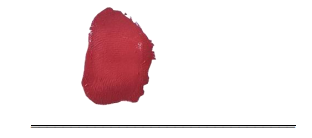 